Gerne prüfen wir für Sie, ob die rechtlichen Voraussetzungen für die Eintragung einer Zweigniederlassung ins Firmenbuch vorliegen. Damit wir eine Stellungnahme abgeben können, bitten wir Sie, folgende Fragen wahrheitsgemäß zu beantworten:Wortlaut der Stammfirma und der Wortlaut der Zweigniederlassung:Sitz der Stammfirma und Sitz der Zweigniederlassung (jeweils genaue Anschrift):(Angestrebte) Gewerbeberechtigungen:Stehen eigene Räumlichkeiten zur Verfügung? Wenn ja, in welcher Größe?(Aktuellen, unterzeichneten Miet-/Pachtvertrag oder sonstigen Nachweis für das Vorliegen eines Arbeitsplatzes, z.B. Fotos von Büroräumlichkeiten/Betriebsstruktur, Türschild, Dienstvertrag mit Arbeitsort in der Zweigniederlassung, bitte beilegen)□                                                          □Ja/………….……. m²                                  Nein Steht ein gesondertes Geschäftsvermögen zur Verfügung, wenn ja in welcher Höhe?□                                                          □Ja/………………… Euro                               Nein Besteht eigene Buchführung?□                                                          □Ja/Art ………………………………….                 Nein Wird die Zweigniederlassung unter eigener Leitung mit wirtschaftlicher Selbständigkeit betrieben?□                                                          □Ja                                                         Nein Werden selbständig Geschäfte abgeschlossen?□                                                          □Ja                                                         Nein …………………………                                                              ……………………………………………Ort, Datum                                                                                Stempel/Unterschrift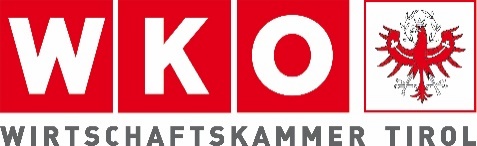 Formular für die Errichtung einer ZweigniederlassungAbteilung Wirtschaftsrecht, Steuerrecht und UmweltWirtschaftskammer TirolWilhelm-Greil-Straße 7| 6020 InnsbruckT 05 90 90 5-1260 | F 05 90 90 5-51260E rechtsabteilung@wktirol.atW WKO.at/tirolAbteilung Wirtschaftsrecht, Steuerrecht und UmweltWirtschaftskammer TirolWilhelm-Greil-Straße 7| 6020 InnsbruckT 05 90 90 5-1260 | F 05 90 90 5-51260E rechtsabteilung@wktirol.atW WKO.at/tirol